                                    УПРАВЛЕНИЕ ОБРАЗОВАНИЯ И МОЛОДЁЖНОЙ ПОЛИТИКИ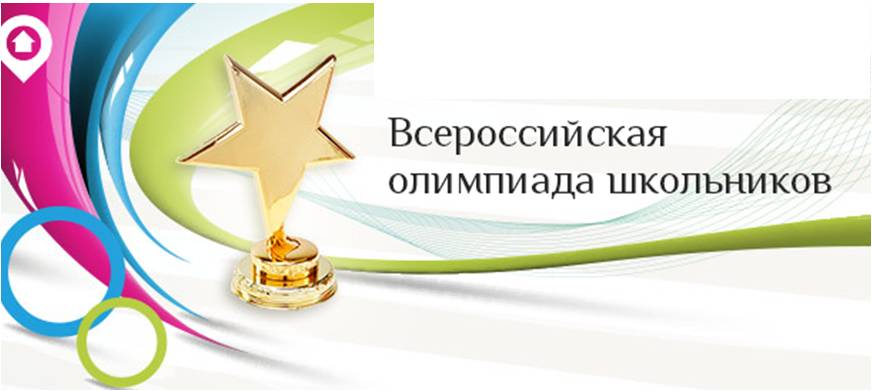                                АДМИНИСТРАЦИИ ГЕОРГИЕВСКОГО ГОРОДСКОГО ОКРУГА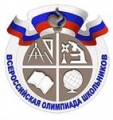                                           СТАВРОПОЛЬСКОГО КРАЯПРОГРАММАмуниципального этапа всероссийской олимпиады школьников
2020/21 учебного года 
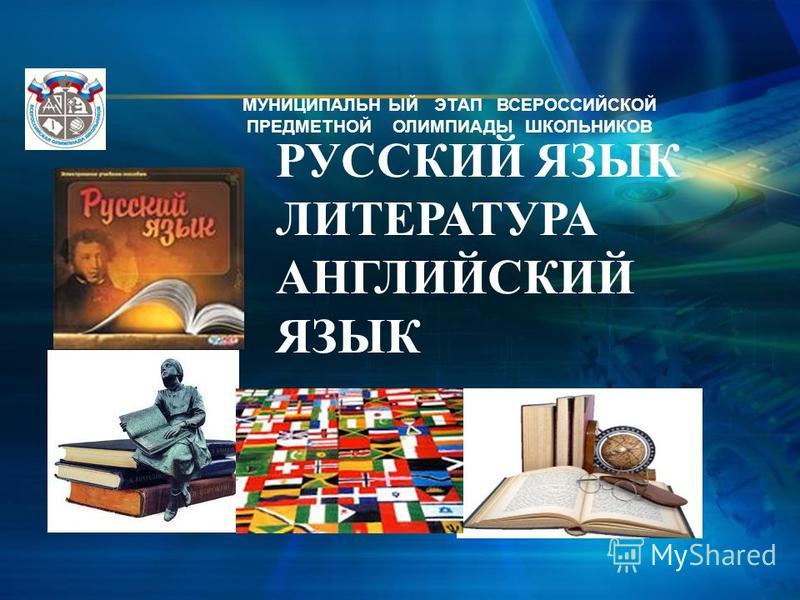 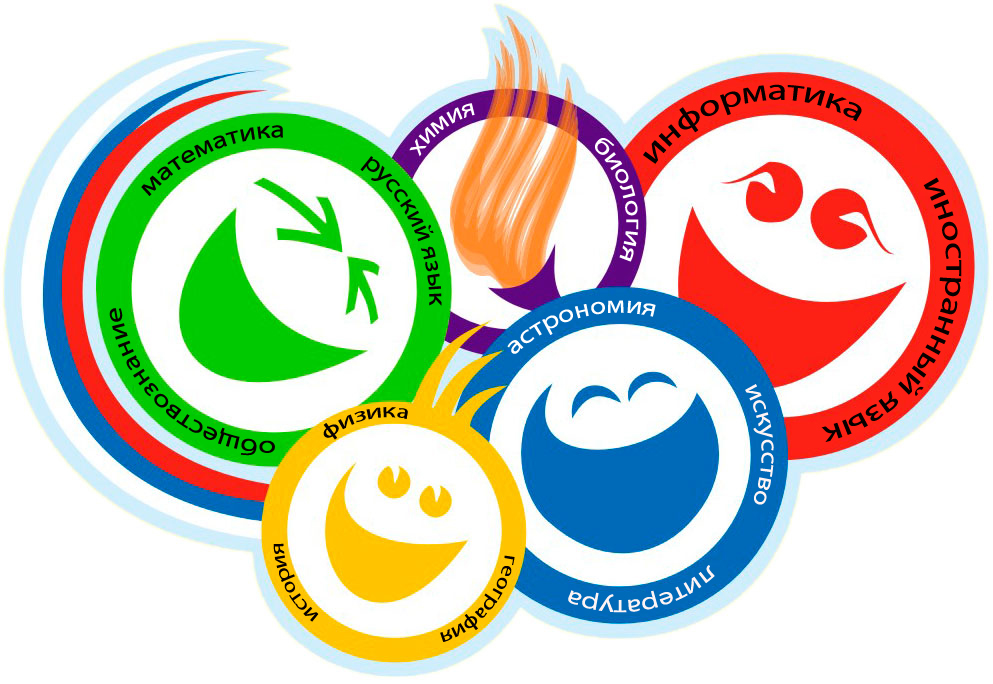 Георгиевский городской округ, 2020 г.                                 УПРАВЛЕНИЕ ОБРАЗОВАНИЯ И МОЛОДЁЖНОЙ ПОЛИТИКИ                               АДМИНИСТРАЦИИ ГЕОРГИЕВСКОГО ГОРОДСКОГО ОКРУГА                                          СТАВРОПОЛЬСКОГО КРАЯПРОГРАММАпроведения муниципального этапа всероссийской олимпиады школьников 01 ДЕКАБРЯ 2020 года – одиннадцатый день Олимпиады (экология)Место проведения: МБОУ СОШ №6Ответственная за проведение олимпиады – Серякова Ирина Валентиновна, методист информационно-методической группы МКУ «Ресурсный центр» тел. 8(918)763-13-50  e-mail: seryakova2014@mail.ru Состав организаторов муниципального этапа всероссийской олимпиады школьников в 2020/21 учебном годуЭкология01 декабря 2020 годаОрганизационные мероприятияОрганизационные мероприятияОрганизационные мероприятия9:00 –9:30Совещание с организаторами  Организаторская 9:00 –9:30Регистрация участников Холл  школы9:30-9:50Открытие олимпиады. Инструктаж по проведению олимпиады для участниковАктовый зал2 этаж10:00Начало олимпиадыВыполнение олимпиадных заданийВыполнение олимпиадных заданийВыполнение олимпиадных заданий10:00 – 12:00Экология (92 человека)Аудитории №№1,2,3,4,5,6,7,8,9Разбор олимпиадных заданийРазбор олимпиадных заданийРазбор олимпиадных заданий14:00-14:30ЭкологияАудитория №9Работа членов жюриРабота членов жюриРабота членов жюрис 14:00Работа членов жюри, подведение итоговАудитории №9Показ олимпиадных работ  02.12.2020 года МБОУ СОШ №6Показ олимпиадных работ  02.12.2020 года МБОУ СОШ №6Показ олимпиадных работ  02.12.2020 года МБОУ СОШ №614.00ИскусствоАудитория №8Ознакомление участников олимпиады с результатамиОзнакомление участников олимпиады с результатамиОзнакомление участников олимпиады с результатамиНа сайте управления образования и молодежной политикиадминистрации Георгиевского городского округа по ссылке:http://www.georg-gorono.ru/index.php/deyatelnost/olimpiady/54-vserossijskaya-olimpiada-shkolnikov/2704-munitsipalnyj-etap-vserossijskoj-olimpiady-shkolnikov-2020-2021-uchebnogo-godaНа сайте управления образования и молодежной политикиадминистрации Георгиевского городского округа по ссылке:http://www.georg-gorono.ru/index.php/deyatelnost/olimpiady/54-vserossijskaya-olimpiada-shkolnikov/2704-munitsipalnyj-etap-vserossijskoj-olimpiady-shkolnikov-2020-2021-uchebnogo-godaНа сайте управления образования и молодежной политикиадминистрации Георгиевского городского округа по ссылке:http://www.georg-gorono.ru/index.php/deyatelnost/olimpiady/54-vserossijskaya-olimpiada-shkolnikov/2704-munitsipalnyj-etap-vserossijskoj-olimpiady-shkolnikov-2020-2021-uchebnogo-goda01.12ПротоколыПосле проверки работ02.12Итоговые протоколыдо 18.00№ОУ№ аудиторииОтметкаответственный организаторФИО (полностью)Организаторы в аудитории Организаторы в аудитории Организаторы в аудитории 1МБОУ СОШ №6№ 1(каб. №9)ответственный.Быстрицкая Ольга Ивановна2МБОУ СОШ №6№ 1(каб. №9)Сазонова Людмила Павловна3МБОУ СОШ №6№ 2(каб. №10)ответственныйНовикова Ирина Евьгеньевна4МБОУ СОШ №6№ 2(каб. №10)Тащилин Сергей Кириллович5МБОУ СОШ №6№ 3(каб. №11)ответственныйБудагян Элла Александровна6МБОУ СОШ №6№ 3(каб. №11)Данилян Марине Арамаисовна7МБОУ СОШ №6№ 4(каб. №12)ответственныйХарчевникова Мария Александровна8МБОУ СОШ №6№ 4(каб. №12)Афанасьева Ирина Георгиевна9МБОУ СОШ №6№ 5(каб. №13) ответственныйКожушко Наталья Андреевна10МБОУ СОШ №6№ 5(каб. №13) Швыдова Валентина Марковна11МБОУ СОШ №6№ 6(каб. №14)ответственныйМусаэлян Ирина Нобеловна12МБОУ СОШ №6№ 6(каб. №14)Немова Галина Александровна13МБОУ СОШ №6№ 7(каб. №15)ответственныйЕмельянова Лайла Алимовна14МБОУ СОШ №6№ 7(каб. №15)Зеленский Андрей Юрьевич15МБОУ СОШ №6№ 8(каб. №16)ответственныйСигида Наталья Ивановна16МБОУ СОШ №6№ 8(каб. №16)Котенко Екатерина Владимировна17МБОУ СОШ №6№ 9(каб. №17)ответственныйТатарова Людмила Владимировна18МБОУ СОШ №6№ 9(каб. №17)Фоменок Мария АртуровнаДежурные Дежурные Дежурные 1МБОУ СОШ №6Пост № 12 этаж(около актового зала)Донейко Наталья Владимировна2МБОУ СОШ №6Пост №22 этаж(рекреация, каб. 9 – 11)Ягубян Ануш Володиевна3МБОУ СОШ №6Пост №32 этажцентр, каб. 12 - 13Сафонова Надежда Валетиновна4МБОУ СОШ №6Пост №42 этаж(рекриация, каб. 14 – 16)Окиншевич Ирина Сергеевна5МБОУ СОШ №6Пост №5(термометрия)центральный входМалейченко Марина Анатольевна5МБОУ СОШ №6Пост №5(термометрия)центральный входОсипян Артур Альбертович6МБОУ СОШ №6Пост №6(термометрия)парадный входКлочкова Екатерина Владимировна6МБОУ СОШ №6Пост №6(термометрия)парадный входБаграмян Айказ Петросович